ЧЕРКАСЬКА ОБЛАСНА РАДАГОЛОВАР О З П О Р Я Д Ж Е Н Н Я10.05.2023                                                                                          № 103-рПро присудження обласної премії імені Порфирія Демуцького в галузіаматорської художньої творчості у 2023 році Відповідно до статті 55 Закону України «Про місцеве самоврядування в Україні», рішення обласної ради від 17.08.2004 № 17-8/ІV «Про обласну премію імені Порфирія Демуцького в галузі аматорської художньої творчості» (зі змінами), від 16.12.2022 № 16-4/VІIІ «Про обласний бюджет Черкаської області на 2023 рік» (зі змінами), протоколу засідання конкурсної комісії 
з присудження обласної премії імені Порфирія Демуцького в галузі аматорської художньої творчості у 2023 році від 20.04.2023 № 1:1. Присудити обласну премію імені Порфирія Демуцького в галузі аматорської художньої творчості у 2023 році у трьох номінаціях:аматорські академічні, народні хори – аматорському хору відділу «Спів» комунального закладу фахової передвищої освіти «Уманський обласний музичний фаховий коледж ім. П. Д. Демуцького Черкаської обласної ради» (керівник Ілона Балинець) в сумі 17 000 грн;вокальні ансамблі та ансамблі малих форм – народному аматорському ансамблю пісні і танцю «ПОЛЯНИ» Руськополянського сільського Будинку культури комунального закладу «Центр культури та дозвілля» Руськополянської сільської ради (керівник Олександр Стадник) в сумі 17 000 грн;фольклорні колективи – народному аматорському фольклорному колективу «НАДВЕЧІР’Я» Великохутірського сільського Будинку культури Великохутірської сільської ради (керівник Михайло Коваль) в сумі 16 000 грн.2. Врахувати, що фінансування витрат у сумі 50 000 грн на виплату означеної премії здійснюється за рахунок коштів, передбачених в обласному бюджеті на 2023 рік за кодом Програмної класифікації видатків та кредитування місцевого бюджету 1014082 «Інші заходи в галузі культури і мистецтва», головний розпорядник коштів – Управління культури та охорони культурної спадщини Черкаської обласної державної адміністрації.  3. Контроль за виконанням розпорядження покласти на першого заступника голови обласної ради Сущенка Р.В. і управління юридичного забезпечення та роботи з персоналом виконавчого апарату обласної ради.Голова                                                                       А. ПІДГОРНИЙ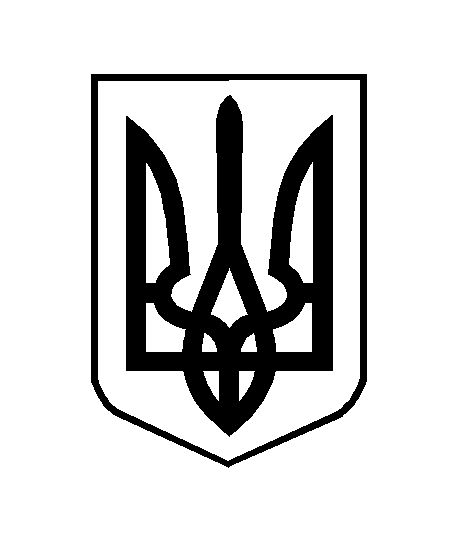 